1.1. Описание услуги1.1. Описание услуги1.1. Описание услуги1.1. Описание услуги1.1. Описание услуги1.1. Описание услуги1.1. Описание услуги1.1. Описание услуги1.1. Описание услугиУслуга обеспечивает поддержку доступа к Платформе Atom Space, которая включает в себя:корпоративный обмен мгновенными сообщениями и файлами между сотрудниками организаций атомной отрасли, партнерами и контрагентами, содержащими общедоступную информацию.организацию и проведение аудио- и видеозвонков, конференций;публикация корпоративных приложений и чат-ботов в каталоге.Услуга обеспечивает поддержку доступа к Платформе Atom Space, которая включает в себя:корпоративный обмен мгновенными сообщениями и файлами между сотрудниками организаций атомной отрасли, партнерами и контрагентами, содержащими общедоступную информацию.организацию и проведение аудио- и видеозвонков, конференций;публикация корпоративных приложений и чат-ботов в каталоге.Услуга обеспечивает поддержку доступа к Платформе Atom Space, которая включает в себя:корпоративный обмен мгновенными сообщениями и файлами между сотрудниками организаций атомной отрасли, партнерами и контрагентами, содержащими общедоступную информацию.организацию и проведение аудио- и видеозвонков, конференций;публикация корпоративных приложений и чат-ботов в каталоге.Услуга обеспечивает поддержку доступа к Платформе Atom Space, которая включает в себя:корпоративный обмен мгновенными сообщениями и файлами между сотрудниками организаций атомной отрасли, партнерами и контрагентами, содержащими общедоступную информацию.организацию и проведение аудио- и видеозвонков, конференций;публикация корпоративных приложений и чат-ботов в каталоге.Услуга обеспечивает поддержку доступа к Платформе Atom Space, которая включает в себя:корпоративный обмен мгновенными сообщениями и файлами между сотрудниками организаций атомной отрасли, партнерами и контрагентами, содержащими общедоступную информацию.организацию и проведение аудио- и видеозвонков, конференций;публикация корпоративных приложений и чат-ботов в каталоге.Услуга обеспечивает поддержку доступа к Платформе Atom Space, которая включает в себя:корпоративный обмен мгновенными сообщениями и файлами между сотрудниками организаций атомной отрасли, партнерами и контрагентами, содержащими общедоступную информацию.организацию и проведение аудио- и видеозвонков, конференций;публикация корпоративных приложений и чат-ботов в каталоге.Услуга обеспечивает поддержку доступа к Платформе Atom Space, которая включает в себя:корпоративный обмен мгновенными сообщениями и файлами между сотрудниками организаций атомной отрасли, партнерами и контрагентами, содержащими общедоступную информацию.организацию и проведение аудио- и видеозвонков, конференций;публикация корпоративных приложений и чат-ботов в каталоге.Услуга обеспечивает поддержку доступа к Платформе Atom Space, которая включает в себя:корпоративный обмен мгновенными сообщениями и файлами между сотрудниками организаций атомной отрасли, партнерами и контрагентами, содержащими общедоступную информацию.организацию и проведение аудио- и видеозвонков, конференций;публикация корпоративных приложений и чат-ботов в каталоге.Услуга обеспечивает поддержку доступа к Платформе Atom Space, которая включает в себя:корпоративный обмен мгновенными сообщениями и файлами между сотрудниками организаций атомной отрасли, партнерами и контрагентами, содержащими общедоступную информацию.организацию и проведение аудио- и видеозвонков, конференций;публикация корпоративных приложений и чат-ботов в каталоге.1.2. Способ подключения к ИТ-системе (если необходимо и в зависимости от технической возможности организации)1.2. Способ подключения к ИТ-системе (если необходимо и в зависимости от технической возможности организации)1.2. Способ подключения к ИТ-системе (если необходимо и в зависимости от технической возможности организации)1.2. Способ подключения к ИТ-системе (если необходимо и в зависимости от технической возможности организации)1.2. Способ подключения к ИТ-системе (если необходимо и в зависимости от технической возможности организации)1.2. Способ подключения к ИТ-системе (если необходимо и в зависимости от технической возможности организации)1.2. Способ подключения к ИТ-системе (если необходимо и в зависимости от технической возможности организации)1.2. Способ подключения к ИТ-системе (если необходимо и в зависимости от технической возможности организации)1.2. Способ подключения к ИТ-системе (если необходимо и в зависимости от технической возможности организации)Ярлык на Портале терминальных приложенийПрямая ссылка на Web-ресурс из Интернет (требуется СКЗИ на АРМ / не требуется)Прямая ссылка на Web-ресурс из КСПД«Толстый клиент» на АРМ пользователя из КСПД (требуется СКЗИ на АРМ / не требуется)Специальное приложение на мобильном устройствеЯрлык на Портале терминальных приложенийПрямая ссылка на Web-ресурс из Интернет (требуется СКЗИ на АРМ / не требуется)Прямая ссылка на Web-ресурс из КСПД«Толстый клиент» на АРМ пользователя из КСПД (требуется СКЗИ на АРМ / не требуется)Специальное приложение на мобильном устройствеЯрлык на Портале терминальных приложенийПрямая ссылка на Web-ресурс из Интернет (требуется СКЗИ на АРМ / не требуется)Прямая ссылка на Web-ресурс из КСПД«Толстый клиент» на АРМ пользователя из КСПД (требуется СКЗИ на АРМ / не требуется)Специальное приложение на мобильном устройствеЯрлык на Портале терминальных приложенийПрямая ссылка на Web-ресурс из Интернет (требуется СКЗИ на АРМ / не требуется)Прямая ссылка на Web-ресурс из КСПД«Толстый клиент» на АРМ пользователя из КСПД (требуется СКЗИ на АРМ / не требуется)Специальное приложение на мобильном устройствеЯрлык на Портале терминальных приложенийПрямая ссылка на Web-ресурс из Интернет (требуется СКЗИ на АРМ / не требуется)Прямая ссылка на Web-ресурс из КСПД«Толстый клиент» на АРМ пользователя из КСПД (требуется СКЗИ на АРМ / не требуется)Специальное приложение на мобильном устройствеЯрлык на Портале терминальных приложенийПрямая ссылка на Web-ресурс из Интернет (требуется СКЗИ на АРМ / не требуется)Прямая ссылка на Web-ресурс из КСПД«Толстый клиент» на АРМ пользователя из КСПД (требуется СКЗИ на АРМ / не требуется)Специальное приложение на мобильном устройствеЯрлык на Портале терминальных приложенийПрямая ссылка на Web-ресурс из Интернет (требуется СКЗИ на АРМ / не требуется)Прямая ссылка на Web-ресурс из КСПД«Толстый клиент» на АРМ пользователя из КСПД (требуется СКЗИ на АРМ / не требуется)Специальное приложение на мобильном устройствеЯрлык на Портале терминальных приложенийПрямая ссылка на Web-ресурс из Интернет (требуется СКЗИ на АРМ / не требуется)Прямая ссылка на Web-ресурс из КСПД«Толстый клиент» на АРМ пользователя из КСПД (требуется СКЗИ на АРМ / не требуется)Специальное приложение на мобильном устройствеЯрлык на Портале терминальных приложенийПрямая ссылка на Web-ресурс из Интернет (требуется СКЗИ на АРМ / не требуется)Прямая ссылка на Web-ресурс из КСПД«Толстый клиент» на АРМ пользователя из КСПД (требуется СКЗИ на АРМ / не требуется)Специальное приложение на мобильном устройстве1.3. Группа корпоративных бизнес-процессов / сценариев, поддерживаемых в рамках услуги   1.3. Группа корпоративных бизнес-процессов / сценариев, поддерживаемых в рамках услуги   1.3. Группа корпоративных бизнес-процессов / сценариев, поддерживаемых в рамках услуги   1.3. Группа корпоративных бизнес-процессов / сценариев, поддерживаемых в рамках услуги   1.3. Группа корпоративных бизнес-процессов / сценариев, поддерживаемых в рамках услуги   1.3. Группа корпоративных бизнес-процессов / сценариев, поддерживаемых в рамках услуги   1.3. Группа корпоративных бизнес-процессов / сценариев, поддерживаемых в рамках услуги   1.3. Группа корпоративных бизнес-процессов / сценариев, поддерживаемых в рамках услуги   1.3. Группа корпоративных бизнес-процессов / сценариев, поддерживаемых в рамках услуги   Для настоящей услуги не применяетсяДля настоящей услуги не применяетсяДля настоящей услуги не применяетсяДля настоящей услуги не применяетсяДля настоящей услуги не применяетсяДля настоящей услуги не применяетсяДля настоящей услуги не применяетсяДля настоящей услуги не применяетсяДля настоящей услуги не применяется1.4. Интеграция с корпоративными ИТ-системами1.4. Интеграция с корпоративными ИТ-системами1.4. Интеграция с корпоративными ИТ-системами1.4. Интеграция с корпоративными ИТ-системами1.4. Интеграция с корпоративными ИТ-системами1.4. Интеграция с корпоративными ИТ-системами1.4. Интеграция с корпоративными ИТ-системами1.4. Интеграция с корпоративными ИТ-системами1.4. Интеграция с корпоративными ИТ-системамиИТ-системаГруппа процессовГруппа процессовГруппа процессовГруппа процессовГруппа процессовГруппа процессов Арида Централизованное управление доступом пользователей Централизованное управление доступом пользователей Централизованное управление доступом пользователей Централизованное управление доступом пользователей Централизованное управление доступом пользователей Централизованное управление доступом пользователей AtomID Управление идентификацией пользователей
 Управление идентификацией пользователей
 Управление идентификацией пользователей
 Управление идентификацией пользователей
 Управление идентификацией пользователей
 Управление идентификацией пользователей
Защищенная корпоративная почтовая система Госкорпорации «Росатом»Отправка электронной почты, в том числе одноразовых кодов аутентификацииОтправка электронной почты, в том числе одноразовых кодов аутентификацииОтправка электронной почты, в том числе одноразовых кодов аутентификацииОтправка электронной почты, в том числе одноразовых кодов аутентификацииОтправка электронной почты, в том числе одноразовых кодов аутентификацииОтправка электронной почты, в том числе одноразовых кодов аутентификации1.5. Интеграция с внешними ИТ-системами1.5. Интеграция с внешними ИТ-системами1.5. Интеграция с внешними ИТ-системами1.5. Интеграция с внешними ИТ-системами1.5. Интеграция с внешними ИТ-системами1.5. Интеграция с внешними ИТ-системами1.5. Интеграция с внешними ИТ-системами1.5. Интеграция с внешними ИТ-системами1.5. Интеграция с внешними ИТ-системамиИТ-системаГруппа процессовГруппа процессовГруппа процессовГруппа процессовГруппа процессовГруппа процессовRuStorepush сервис компании VKpush сервис компании VKpush сервис компании VKpush сервис компании VKpush сервис компании VKpush сервис компании VKApple APN push сервис компании Applepush сервис компании Applepush сервис компании Applepush сервис компании Applepush сервис компании Applepush сервис компании AppleGoogle FCM push сервис компании Googlepush сервис компании Googlepush сервис компании Googlepush сервис компании Googlepush сервис компании Googlepush сервис компании GoogleHuawei HMSpush сервис компании Huaweipush сервис компании Huaweipush сервис компании Huaweipush сервис компании Huaweipush сервис компании Huaweipush сервис компании HuaweiRTS публичный сервер Express обеспечивающий глобальную маршрутизацию сообщенийпубличный сервер Express обеспечивающий глобальную маршрутизацию сообщенийпубличный сервер Express обеспечивающий глобальную маршрутизацию сообщенийпубличный сервер Express обеспечивающий глобальную маршрутизацию сообщенийпубличный сервер Express обеспечивающий глобальную маршрутизацию сообщенийпубличный сервер Express обеспечивающий глобальную маршрутизацию сообщенийSMSSMS-шлюз провайдера Stream TelecomSMS-шлюз провайдера Stream TelecomSMS-шлюз провайдера Stream TelecomSMS-шлюз провайдера Stream TelecomSMS-шлюз провайдера Stream TelecomSMS-шлюз провайдера Stream Telecom1.6. Состав услуги1.6. Состав услуги1.6. Состав услуги1.6. Состав услуги1.6. Состав услуги1.6. Состав услуги1.6. Состав услуги1.6. Состав услуги1.6. Состав услугиЦентр поддержки пользователейприем, обработка, регистрация и маршрутизация поступающих обращений от пользователейконсультация в части подключения, размещения инструкций.прием, обработка, регистрация и маршрутизация поступающих обращений от пользователейконсультация в части подключения, размещения инструкций.прием, обработка, регистрация и маршрутизация поступающих обращений от пользователейконсультация в части подключения, размещения инструкций.прием, обработка, регистрация и маршрутизация поступающих обращений от пользователейконсультация в части подключения, размещения инструкций.прием, обработка, регистрация и маршрутизация поступающих обращений от пользователейконсультация в части подключения, размещения инструкций.прием, обработка, регистрация и маршрутизация поступающих обращений от пользователейконсультация в части подключения, размещения инструкций.Функциональная поддержкадоступ к сервису с корпоративных стационарных и портативных устройств сотрудников Заказчика;доступ к сервису с личных портативных и мобильных устройств сотрудников Заказчика;консультация сотрудников Заказчика по вопросам подключения, установки, регистрации и настройки клиента мессенджера;поддержка обеспечения доступа к корпоративной адресной книге;поддержка осуществления аудио вызовов между пользователями мессенджера, а также вызовы через корпоративную телефонную систему Госкорпорации «Росатом»;поддержка осуществления групповых аудио вызовов между клиентами мессенджера до 100 участников;поддержка осуществления отправки текстовых и аудио сообщений;поддержка осуществления обмена файлами (картинки, документы, видео);публикация новых версий мобильного приложения в магазинах приложений;поддержка осуществления взаимодействия с чат-ботами и SmartApp-приложениями.устранение возникающих инцидентов, проблем и выполнение работ по стандартным запросам;осуществление контроля работоспособности сервиса;обеспечение бесперебойной работы программного обеспечения сервиса, устранение причин отказов, взаимодействие с представителями технической поддержки вендора подсистем (исключая предоставление запасных частей или элементов инфраструктуры взамен неисправных);выполнение необходимых регламентных работ, связанных с обслуживанием элементов инфраструктуры сервиса (исключая оконечное терминальное оборудование);поддержка работоспособности прикладного ПО в ЦОД Госкорпорации «Росатом».доступ к сервису с корпоративных стационарных и портативных устройств сотрудников Заказчика;доступ к сервису с личных портативных и мобильных устройств сотрудников Заказчика;консультация сотрудников Заказчика по вопросам подключения, установки, регистрации и настройки клиента мессенджера;поддержка обеспечения доступа к корпоративной адресной книге;поддержка осуществления аудио вызовов между пользователями мессенджера, а также вызовы через корпоративную телефонную систему Госкорпорации «Росатом»;поддержка осуществления групповых аудио вызовов между клиентами мессенджера до 100 участников;поддержка осуществления отправки текстовых и аудио сообщений;поддержка осуществления обмена файлами (картинки, документы, видео);публикация новых версий мобильного приложения в магазинах приложений;поддержка осуществления взаимодействия с чат-ботами и SmartApp-приложениями.устранение возникающих инцидентов, проблем и выполнение работ по стандартным запросам;осуществление контроля работоспособности сервиса;обеспечение бесперебойной работы программного обеспечения сервиса, устранение причин отказов, взаимодействие с представителями технической поддержки вендора подсистем (исключая предоставление запасных частей или элементов инфраструктуры взамен неисправных);выполнение необходимых регламентных работ, связанных с обслуживанием элементов инфраструктуры сервиса (исключая оконечное терминальное оборудование);поддержка работоспособности прикладного ПО в ЦОД Госкорпорации «Росатом».доступ к сервису с корпоративных стационарных и портативных устройств сотрудников Заказчика;доступ к сервису с личных портативных и мобильных устройств сотрудников Заказчика;консультация сотрудников Заказчика по вопросам подключения, установки, регистрации и настройки клиента мессенджера;поддержка обеспечения доступа к корпоративной адресной книге;поддержка осуществления аудио вызовов между пользователями мессенджера, а также вызовы через корпоративную телефонную систему Госкорпорации «Росатом»;поддержка осуществления групповых аудио вызовов между клиентами мессенджера до 100 участников;поддержка осуществления отправки текстовых и аудио сообщений;поддержка осуществления обмена файлами (картинки, документы, видео);публикация новых версий мобильного приложения в магазинах приложений;поддержка осуществления взаимодействия с чат-ботами и SmartApp-приложениями.устранение возникающих инцидентов, проблем и выполнение работ по стандартным запросам;осуществление контроля работоспособности сервиса;обеспечение бесперебойной работы программного обеспечения сервиса, устранение причин отказов, взаимодействие с представителями технической поддержки вендора подсистем (исключая предоставление запасных частей или элементов инфраструктуры взамен неисправных);выполнение необходимых регламентных работ, связанных с обслуживанием элементов инфраструктуры сервиса (исключая оконечное терминальное оборудование);поддержка работоспособности прикладного ПО в ЦОД Госкорпорации «Росатом».доступ к сервису с корпоративных стационарных и портативных устройств сотрудников Заказчика;доступ к сервису с личных портативных и мобильных устройств сотрудников Заказчика;консультация сотрудников Заказчика по вопросам подключения, установки, регистрации и настройки клиента мессенджера;поддержка обеспечения доступа к корпоративной адресной книге;поддержка осуществления аудио вызовов между пользователями мессенджера, а также вызовы через корпоративную телефонную систему Госкорпорации «Росатом»;поддержка осуществления групповых аудио вызовов между клиентами мессенджера до 100 участников;поддержка осуществления отправки текстовых и аудио сообщений;поддержка осуществления обмена файлами (картинки, документы, видео);публикация новых версий мобильного приложения в магазинах приложений;поддержка осуществления взаимодействия с чат-ботами и SmartApp-приложениями.устранение возникающих инцидентов, проблем и выполнение работ по стандартным запросам;осуществление контроля работоспособности сервиса;обеспечение бесперебойной работы программного обеспечения сервиса, устранение причин отказов, взаимодействие с представителями технической поддержки вендора подсистем (исключая предоставление запасных частей или элементов инфраструктуры взамен неисправных);выполнение необходимых регламентных работ, связанных с обслуживанием элементов инфраструктуры сервиса (исключая оконечное терминальное оборудование);поддержка работоспособности прикладного ПО в ЦОД Госкорпорации «Росатом».доступ к сервису с корпоративных стационарных и портативных устройств сотрудников Заказчика;доступ к сервису с личных портативных и мобильных устройств сотрудников Заказчика;консультация сотрудников Заказчика по вопросам подключения, установки, регистрации и настройки клиента мессенджера;поддержка обеспечения доступа к корпоративной адресной книге;поддержка осуществления аудио вызовов между пользователями мессенджера, а также вызовы через корпоративную телефонную систему Госкорпорации «Росатом»;поддержка осуществления групповых аудио вызовов между клиентами мессенджера до 100 участников;поддержка осуществления отправки текстовых и аудио сообщений;поддержка осуществления обмена файлами (картинки, документы, видео);публикация новых версий мобильного приложения в магазинах приложений;поддержка осуществления взаимодействия с чат-ботами и SmartApp-приложениями.устранение возникающих инцидентов, проблем и выполнение работ по стандартным запросам;осуществление контроля работоспособности сервиса;обеспечение бесперебойной работы программного обеспечения сервиса, устранение причин отказов, взаимодействие с представителями технической поддержки вендора подсистем (исключая предоставление запасных частей или элементов инфраструктуры взамен неисправных);выполнение необходимых регламентных работ, связанных с обслуживанием элементов инфраструктуры сервиса (исключая оконечное терминальное оборудование);поддержка работоспособности прикладного ПО в ЦОД Госкорпорации «Росатом».доступ к сервису с корпоративных стационарных и портативных устройств сотрудников Заказчика;доступ к сервису с личных портативных и мобильных устройств сотрудников Заказчика;консультация сотрудников Заказчика по вопросам подключения, установки, регистрации и настройки клиента мессенджера;поддержка обеспечения доступа к корпоративной адресной книге;поддержка осуществления аудио вызовов между пользователями мессенджера, а также вызовы через корпоративную телефонную систему Госкорпорации «Росатом»;поддержка осуществления групповых аудио вызовов между клиентами мессенджера до 100 участников;поддержка осуществления отправки текстовых и аудио сообщений;поддержка осуществления обмена файлами (картинки, документы, видео);публикация новых версий мобильного приложения в магазинах приложений;поддержка осуществления взаимодействия с чат-ботами и SmartApp-приложениями.устранение возникающих инцидентов, проблем и выполнение работ по стандартным запросам;осуществление контроля работоспособности сервиса;обеспечение бесперебойной работы программного обеспечения сервиса, устранение причин отказов, взаимодействие с представителями технической поддержки вендора подсистем (исключая предоставление запасных частей или элементов инфраструктуры взамен неисправных);выполнение необходимых регламентных работ, связанных с обслуживанием элементов инфраструктуры сервиса (исключая оконечное терминальное оборудование);поддержка работоспособности прикладного ПО в ЦОД Госкорпорации «Росатом».Поддержка интеграционных процессовподдержка интеграции со стороны сервиса с корпоративными ИТ-системами;обеспечение доступа к сервисам в каталоге Atom Space.поддержка интеграции со стороны сервиса с корпоративными ИТ-системами;обеспечение доступа к сервисам в каталоге Atom Space.поддержка интеграции со стороны сервиса с корпоративными ИТ-системами;обеспечение доступа к сервисам в каталоге Atom Space.поддержка интеграции со стороны сервиса с корпоративными ИТ-системами;обеспечение доступа к сервисам в каталоге Atom Space.поддержка интеграции со стороны сервиса с корпоративными ИТ-системами;обеспечение доступа к сервисам в каталоге Atom Space.поддержка интеграции со стороны сервиса с корпоративными ИТ-системами;обеспечение доступа к сервисам в каталоге Atom Space.ИТ-инфраструктураПоддержка работоспособности серверного ПО в ЦОД Госкорпорации «Росатом».Поддержка работоспособности серверного ПО в ЦОД Госкорпорации «Росатом».Поддержка работоспособности серверного ПО в ЦОД Госкорпорации «Росатом».Поддержка работоспособности серверного ПО в ЦОД Госкорпорации «Росатом».Поддержка работоспособности серверного ПО в ЦОД Госкорпорации «Росатом».Поддержка работоспособности серверного ПО в ЦОД Госкорпорации «Росатом».Модификация ИТ-системыДля настоящей услуги не применяетсяДля настоящей услуги не применяетсяДля настоящей услуги не применяетсяДля настоящей услуги не применяетсяДля настоящей услуги не применяетсяДля настоящей услуги не применяется1.7. Наименование и место хранения пользовательской документации:1.7. Наименование и место хранения пользовательской документации:1.7. Наименование и место хранения пользовательской документации:1.7. Наименование и место хранения пользовательской документации:1.7. Наименование и место хранения пользовательской документации:1.7. Наименование и место хранения пользовательской документации:1.7. Наименование и место хранения пользовательской документации:1.7. Наименование и место хранения пользовательской документации:1.7. Наименование и место хранения пользовательской документации:ИТ-системаПуть: … → …Путь: … → …Путь: … → …Путь: … → …Путь: … → …Путь: … → …Портал Госкорпорации «Росатом»Путь: … → …Путь: … → …Путь: … → …Путь: … → …Путь: … → …Путь: … → …Иное местоИТ-портал.Путь: https://efp.rosatom.ru/sites/uk/ Доступен из интернета, КСПД/КУРС.Корпоративная соц. сеть Росатом LIFE.Путь: https://sps.rosatom.local/blogs/atomspace/files/docs Доступно только в КСПД/КУРС.Рекорд MOBILE.Путь: https://ml.rosatom.ru/student/dashboard/loadCatalogCursInfo/8557 каталог - повышение цифровой грамотности - доп. курсы - Платформа Atom Space. Доступно с мобильных устройств, через интернет, КСПД/КУРС.ИТ-портал.Путь: https://efp.rosatom.ru/sites/uk/ Доступен из интернета, КСПД/КУРС.Корпоративная соц. сеть Росатом LIFE.Путь: https://sps.rosatom.local/blogs/atomspace/files/docs Доступно только в КСПД/КУРС.Рекорд MOBILE.Путь: https://ml.rosatom.ru/student/dashboard/loadCatalogCursInfo/8557 каталог - повышение цифровой грамотности - доп. курсы - Платформа Atom Space. Доступно с мобильных устройств, через интернет, КСПД/КУРС.ИТ-портал.Путь: https://efp.rosatom.ru/sites/uk/ Доступен из интернета, КСПД/КУРС.Корпоративная соц. сеть Росатом LIFE.Путь: https://sps.rosatom.local/blogs/atomspace/files/docs Доступно только в КСПД/КУРС.Рекорд MOBILE.Путь: https://ml.rosatom.ru/student/dashboard/loadCatalogCursInfo/8557 каталог - повышение цифровой грамотности - доп. курсы - Платформа Atom Space. Доступно с мобильных устройств, через интернет, КСПД/КУРС.ИТ-портал.Путь: https://efp.rosatom.ru/sites/uk/ Доступен из интернета, КСПД/КУРС.Корпоративная соц. сеть Росатом LIFE.Путь: https://sps.rosatom.local/blogs/atomspace/files/docs Доступно только в КСПД/КУРС.Рекорд MOBILE.Путь: https://ml.rosatom.ru/student/dashboard/loadCatalogCursInfo/8557 каталог - повышение цифровой грамотности - доп. курсы - Платформа Atom Space. Доступно с мобильных устройств, через интернет, КСПД/КУРС.ИТ-портал.Путь: https://efp.rosatom.ru/sites/uk/ Доступен из интернета, КСПД/КУРС.Корпоративная соц. сеть Росатом LIFE.Путь: https://sps.rosatom.local/blogs/atomspace/files/docs Доступно только в КСПД/КУРС.Рекорд MOBILE.Путь: https://ml.rosatom.ru/student/dashboard/loadCatalogCursInfo/8557 каталог - повышение цифровой грамотности - доп. курсы - Платформа Atom Space. Доступно с мобильных устройств, через интернет, КСПД/КУРС.ИТ-портал.Путь: https://efp.rosatom.ru/sites/uk/ Доступен из интернета, КСПД/КУРС.Корпоративная соц. сеть Росатом LIFE.Путь: https://sps.rosatom.local/blogs/atomspace/files/docs Доступно только в КСПД/КУРС.Рекорд MOBILE.Путь: https://ml.rosatom.ru/student/dashboard/loadCatalogCursInfo/8557 каталог - повышение цифровой грамотности - доп. курсы - Платформа Atom Space. Доступно с мобильных устройств, через интернет, КСПД/КУРС.Иное местоИТ-портал.Путь: https://efp.rosatom.ru/sites/uk/ Доступен из интернета, КСПД/КУРС.Корпоративная соц. сеть Росатом LIFE.Путь: https://sps.rosatom.local/blogs/atomspace/files/docs Доступно только в КСПД/КУРС.Рекорд MOBILE.Путь: https://ml.rosatom.ru/student/dashboard/loadCatalogCursInfo/8557 каталог - повышение цифровой грамотности - доп. курсы - Платформа Atom Space. Доступно с мобильных устройств, через интернет, КСПД/КУРС.ИТ-портал.Путь: https://efp.rosatom.ru/sites/uk/ Доступен из интернета, КСПД/КУРС.Корпоративная соц. сеть Росатом LIFE.Путь: https://sps.rosatom.local/blogs/atomspace/files/docs Доступно только в КСПД/КУРС.Рекорд MOBILE.Путь: https://ml.rosatom.ru/student/dashboard/loadCatalogCursInfo/8557 каталог - повышение цифровой грамотности - доп. курсы - Платформа Atom Space. Доступно с мобильных устройств, через интернет, КСПД/КУРС.ИТ-портал.Путь: https://efp.rosatom.ru/sites/uk/ Доступен из интернета, КСПД/КУРС.Корпоративная соц. сеть Росатом LIFE.Путь: https://sps.rosatom.local/blogs/atomspace/files/docs Доступно только в КСПД/КУРС.Рекорд MOBILE.Путь: https://ml.rosatom.ru/student/dashboard/loadCatalogCursInfo/8557 каталог - повышение цифровой грамотности - доп. курсы - Платформа Atom Space. Доступно с мобильных устройств, через интернет, КСПД/КУРС.ИТ-портал.Путь: https://efp.rosatom.ru/sites/uk/ Доступен из интернета, КСПД/КУРС.Корпоративная соц. сеть Росатом LIFE.Путь: https://sps.rosatom.local/blogs/atomspace/files/docs Доступно только в КСПД/КУРС.Рекорд MOBILE.Путь: https://ml.rosatom.ru/student/dashboard/loadCatalogCursInfo/8557 каталог - повышение цифровой грамотности - доп. курсы - Платформа Atom Space. Доступно с мобильных устройств, через интернет, КСПД/КУРС.ИТ-портал.Путь: https://efp.rosatom.ru/sites/uk/ Доступен из интернета, КСПД/КУРС.Корпоративная соц. сеть Росатом LIFE.Путь: https://sps.rosatom.local/blogs/atomspace/files/docs Доступно только в КСПД/КУРС.Рекорд MOBILE.Путь: https://ml.rosatom.ru/student/dashboard/loadCatalogCursInfo/8557 каталог - повышение цифровой грамотности - доп. курсы - Платформа Atom Space. Доступно с мобильных устройств, через интернет, КСПД/КУРС.ИТ-портал.Путь: https://efp.rosatom.ru/sites/uk/ Доступен из интернета, КСПД/КУРС.Корпоративная соц. сеть Росатом LIFE.Путь: https://sps.rosatom.local/blogs/atomspace/files/docs Доступно только в КСПД/КУРС.Рекорд MOBILE.Путь: https://ml.rosatom.ru/student/dashboard/loadCatalogCursInfo/8557 каталог - повышение цифровой грамотности - доп. курсы - Платформа Atom Space. Доступно с мобильных устройств, через интернет, КСПД/КУРС.Иное местоИТ-портал.Путь: https://efp.rosatom.ru/sites/uk/ Доступен из интернета, КСПД/КУРС.Корпоративная соц. сеть Росатом LIFE.Путь: https://sps.rosatom.local/blogs/atomspace/files/docs Доступно только в КСПД/КУРС.Рекорд MOBILE.Путь: https://ml.rosatom.ru/student/dashboard/loadCatalogCursInfo/8557 каталог - повышение цифровой грамотности - доп. курсы - Платформа Atom Space. Доступно с мобильных устройств, через интернет, КСПД/КУРС.ИТ-портал.Путь: https://efp.rosatom.ru/sites/uk/ Доступен из интернета, КСПД/КУРС.Корпоративная соц. сеть Росатом LIFE.Путь: https://sps.rosatom.local/blogs/atomspace/files/docs Доступно только в КСПД/КУРС.Рекорд MOBILE.Путь: https://ml.rosatom.ru/student/dashboard/loadCatalogCursInfo/8557 каталог - повышение цифровой грамотности - доп. курсы - Платформа Atom Space. Доступно с мобильных устройств, через интернет, КСПД/КУРС.ИТ-портал.Путь: https://efp.rosatom.ru/sites/uk/ Доступен из интернета, КСПД/КУРС.Корпоративная соц. сеть Росатом LIFE.Путь: https://sps.rosatom.local/blogs/atomspace/files/docs Доступно только в КСПД/КУРС.Рекорд MOBILE.Путь: https://ml.rosatom.ru/student/dashboard/loadCatalogCursInfo/8557 каталог - повышение цифровой грамотности - доп. курсы - Платформа Atom Space. Доступно с мобильных устройств, через интернет, КСПД/КУРС.ИТ-портал.Путь: https://efp.rosatom.ru/sites/uk/ Доступен из интернета, КСПД/КУРС.Корпоративная соц. сеть Росатом LIFE.Путь: https://sps.rosatom.local/blogs/atomspace/files/docs Доступно только в КСПД/КУРС.Рекорд MOBILE.Путь: https://ml.rosatom.ru/student/dashboard/loadCatalogCursInfo/8557 каталог - повышение цифровой грамотности - доп. курсы - Платформа Atom Space. Доступно с мобильных устройств, через интернет, КСПД/КУРС.ИТ-портал.Путь: https://efp.rosatom.ru/sites/uk/ Доступен из интернета, КСПД/КУРС.Корпоративная соц. сеть Росатом LIFE.Путь: https://sps.rosatom.local/blogs/atomspace/files/docs Доступно только в КСПД/КУРС.Рекорд MOBILE.Путь: https://ml.rosatom.ru/student/dashboard/loadCatalogCursInfo/8557 каталог - повышение цифровой грамотности - доп. курсы - Платформа Atom Space. Доступно с мобильных устройств, через интернет, КСПД/КУРС.ИТ-портал.Путь: https://efp.rosatom.ru/sites/uk/ Доступен из интернета, КСПД/КУРС.Корпоративная соц. сеть Росатом LIFE.Путь: https://sps.rosatom.local/blogs/atomspace/files/docs Доступно только в КСПД/КУРС.Рекорд MOBILE.Путь: https://ml.rosatom.ru/student/dashboard/loadCatalogCursInfo/8557 каталог - повышение цифровой грамотности - доп. курсы - Платформа Atom Space. Доступно с мобильных устройств, через интернет, КСПД/КУРС.1.8. Ограничения по оказанию услуги1.8. Ограничения по оказанию услуги1.8. Ограничения по оказанию услуги1.8. Ограничения по оказанию услуги1.8. Ограничения по оказанию услуги1.8. Ограничения по оказанию услуги1.8. Ограничения по оказанию услуги1.8. Ограничения по оказанию услуги1.8. Ограничения по оказанию услугив рамках услуги не осуществляется поддержка операционных систем и прикладного программного обеспечения на рабочих местах пользователей (корпоративных стационарных и портативных устройствах сотрудников Заказчика, а также на личных портативных и мобильных устройствах);в рамках услуги не осуществляется поддержка каналов связи Заказчика, конечного устройства пользователя, при низком качестве канала связи возможна деградация или полное отсутствие подключения к сервису.максимальное количество подключаемых абонентских устройств к системе определяется тарифными планами.статистика использования сервиса предоставляется по запросу Заказчика.использование сервиса на устройствах с root правами невозможно.использование сервиса на устройствах со старыми версиями ОС (минимально поддерживаемые версии ОС указаны в пользовательской документации).использование сервиса с нарушением требований отраслевых ЛНА запрещено (Приказ Госкорпорации «Росатом» от 30.12.2019 № 1/1517-П «Об утверждении Единых отраслевых методических указаний по предоставлению пользователям доступа к централизованным ИТ-ресурсам Госкорпорации «Росатом» и организаций Госкорпорации «Росатом», приказ Госкорпорации «Росатом» от 01.02.2022 № 1/103-П «Об утверждении Единых отраслевых методических указаний по созданию, информационной защите, управлению и оценке качества мобильных приложений в Госкорпорации «Росатом» и ее организациях»).в рамках услуги не осуществляется поддержка операционных систем и прикладного программного обеспечения на рабочих местах пользователей (корпоративных стационарных и портативных устройствах сотрудников Заказчика, а также на личных портативных и мобильных устройствах);в рамках услуги не осуществляется поддержка каналов связи Заказчика, конечного устройства пользователя, при низком качестве канала связи возможна деградация или полное отсутствие подключения к сервису.максимальное количество подключаемых абонентских устройств к системе определяется тарифными планами.статистика использования сервиса предоставляется по запросу Заказчика.использование сервиса на устройствах с root правами невозможно.использование сервиса на устройствах со старыми версиями ОС (минимально поддерживаемые версии ОС указаны в пользовательской документации).использование сервиса с нарушением требований отраслевых ЛНА запрещено (Приказ Госкорпорации «Росатом» от 30.12.2019 № 1/1517-П «Об утверждении Единых отраслевых методических указаний по предоставлению пользователям доступа к централизованным ИТ-ресурсам Госкорпорации «Росатом» и организаций Госкорпорации «Росатом», приказ Госкорпорации «Росатом» от 01.02.2022 № 1/103-П «Об утверждении Единых отраслевых методических указаний по созданию, информационной защите, управлению и оценке качества мобильных приложений в Госкорпорации «Росатом» и ее организациях»).в рамках услуги не осуществляется поддержка операционных систем и прикладного программного обеспечения на рабочих местах пользователей (корпоративных стационарных и портативных устройствах сотрудников Заказчика, а также на личных портативных и мобильных устройствах);в рамках услуги не осуществляется поддержка каналов связи Заказчика, конечного устройства пользователя, при низком качестве канала связи возможна деградация или полное отсутствие подключения к сервису.максимальное количество подключаемых абонентских устройств к системе определяется тарифными планами.статистика использования сервиса предоставляется по запросу Заказчика.использование сервиса на устройствах с root правами невозможно.использование сервиса на устройствах со старыми версиями ОС (минимально поддерживаемые версии ОС указаны в пользовательской документации).использование сервиса с нарушением требований отраслевых ЛНА запрещено (Приказ Госкорпорации «Росатом» от 30.12.2019 № 1/1517-П «Об утверждении Единых отраслевых методических указаний по предоставлению пользователям доступа к централизованным ИТ-ресурсам Госкорпорации «Росатом» и организаций Госкорпорации «Росатом», приказ Госкорпорации «Росатом» от 01.02.2022 № 1/103-П «Об утверждении Единых отраслевых методических указаний по созданию, информационной защите, управлению и оценке качества мобильных приложений в Госкорпорации «Росатом» и ее организациях»).в рамках услуги не осуществляется поддержка операционных систем и прикладного программного обеспечения на рабочих местах пользователей (корпоративных стационарных и портативных устройствах сотрудников Заказчика, а также на личных портативных и мобильных устройствах);в рамках услуги не осуществляется поддержка каналов связи Заказчика, конечного устройства пользователя, при низком качестве канала связи возможна деградация или полное отсутствие подключения к сервису.максимальное количество подключаемых абонентских устройств к системе определяется тарифными планами.статистика использования сервиса предоставляется по запросу Заказчика.использование сервиса на устройствах с root правами невозможно.использование сервиса на устройствах со старыми версиями ОС (минимально поддерживаемые версии ОС указаны в пользовательской документации).использование сервиса с нарушением требований отраслевых ЛНА запрещено (Приказ Госкорпорации «Росатом» от 30.12.2019 № 1/1517-П «Об утверждении Единых отраслевых методических указаний по предоставлению пользователям доступа к централизованным ИТ-ресурсам Госкорпорации «Росатом» и организаций Госкорпорации «Росатом», приказ Госкорпорации «Росатом» от 01.02.2022 № 1/103-П «Об утверждении Единых отраслевых методических указаний по созданию, информационной защите, управлению и оценке качества мобильных приложений в Госкорпорации «Росатом» и ее организациях»).в рамках услуги не осуществляется поддержка операционных систем и прикладного программного обеспечения на рабочих местах пользователей (корпоративных стационарных и портативных устройствах сотрудников Заказчика, а также на личных портативных и мобильных устройствах);в рамках услуги не осуществляется поддержка каналов связи Заказчика, конечного устройства пользователя, при низком качестве канала связи возможна деградация или полное отсутствие подключения к сервису.максимальное количество подключаемых абонентских устройств к системе определяется тарифными планами.статистика использования сервиса предоставляется по запросу Заказчика.использование сервиса на устройствах с root правами невозможно.использование сервиса на устройствах со старыми версиями ОС (минимально поддерживаемые версии ОС указаны в пользовательской документации).использование сервиса с нарушением требований отраслевых ЛНА запрещено (Приказ Госкорпорации «Росатом» от 30.12.2019 № 1/1517-П «Об утверждении Единых отраслевых методических указаний по предоставлению пользователям доступа к централизованным ИТ-ресурсам Госкорпорации «Росатом» и организаций Госкорпорации «Росатом», приказ Госкорпорации «Росатом» от 01.02.2022 № 1/103-П «Об утверждении Единых отраслевых методических указаний по созданию, информационной защите, управлению и оценке качества мобильных приложений в Госкорпорации «Росатом» и ее организациях»).в рамках услуги не осуществляется поддержка операционных систем и прикладного программного обеспечения на рабочих местах пользователей (корпоративных стационарных и портативных устройствах сотрудников Заказчика, а также на личных портативных и мобильных устройствах);в рамках услуги не осуществляется поддержка каналов связи Заказчика, конечного устройства пользователя, при низком качестве канала связи возможна деградация или полное отсутствие подключения к сервису.максимальное количество подключаемых абонентских устройств к системе определяется тарифными планами.статистика использования сервиса предоставляется по запросу Заказчика.использование сервиса на устройствах с root правами невозможно.использование сервиса на устройствах со старыми версиями ОС (минимально поддерживаемые версии ОС указаны в пользовательской документации).использование сервиса с нарушением требований отраслевых ЛНА запрещено (Приказ Госкорпорации «Росатом» от 30.12.2019 № 1/1517-П «Об утверждении Единых отраслевых методических указаний по предоставлению пользователям доступа к централизованным ИТ-ресурсам Госкорпорации «Росатом» и организаций Госкорпорации «Росатом», приказ Госкорпорации «Росатом» от 01.02.2022 № 1/103-П «Об утверждении Единых отраслевых методических указаний по созданию, информационной защите, управлению и оценке качества мобильных приложений в Госкорпорации «Росатом» и ее организациях»).в рамках услуги не осуществляется поддержка операционных систем и прикладного программного обеспечения на рабочих местах пользователей (корпоративных стационарных и портативных устройствах сотрудников Заказчика, а также на личных портативных и мобильных устройствах);в рамках услуги не осуществляется поддержка каналов связи Заказчика, конечного устройства пользователя, при низком качестве канала связи возможна деградация или полное отсутствие подключения к сервису.максимальное количество подключаемых абонентских устройств к системе определяется тарифными планами.статистика использования сервиса предоставляется по запросу Заказчика.использование сервиса на устройствах с root правами невозможно.использование сервиса на устройствах со старыми версиями ОС (минимально поддерживаемые версии ОС указаны в пользовательской документации).использование сервиса с нарушением требований отраслевых ЛНА запрещено (Приказ Госкорпорации «Росатом» от 30.12.2019 № 1/1517-П «Об утверждении Единых отраслевых методических указаний по предоставлению пользователям доступа к централизованным ИТ-ресурсам Госкорпорации «Росатом» и организаций Госкорпорации «Росатом», приказ Госкорпорации «Росатом» от 01.02.2022 № 1/103-П «Об утверждении Единых отраслевых методических указаний по созданию, информационной защите, управлению и оценке качества мобильных приложений в Госкорпорации «Росатом» и ее организациях»).в рамках услуги не осуществляется поддержка операционных систем и прикладного программного обеспечения на рабочих местах пользователей (корпоративных стационарных и портативных устройствах сотрудников Заказчика, а также на личных портативных и мобильных устройствах);в рамках услуги не осуществляется поддержка каналов связи Заказчика, конечного устройства пользователя, при низком качестве канала связи возможна деградация или полное отсутствие подключения к сервису.максимальное количество подключаемых абонентских устройств к системе определяется тарифными планами.статистика использования сервиса предоставляется по запросу Заказчика.использование сервиса на устройствах с root правами невозможно.использование сервиса на устройствах со старыми версиями ОС (минимально поддерживаемые версии ОС указаны в пользовательской документации).использование сервиса с нарушением требований отраслевых ЛНА запрещено (Приказ Госкорпорации «Росатом» от 30.12.2019 № 1/1517-П «Об утверждении Единых отраслевых методических указаний по предоставлению пользователям доступа к централизованным ИТ-ресурсам Госкорпорации «Росатом» и организаций Госкорпорации «Росатом», приказ Госкорпорации «Росатом» от 01.02.2022 № 1/103-П «Об утверждении Единых отраслевых методических указаний по созданию, информационной защите, управлению и оценке качества мобильных приложений в Госкорпорации «Росатом» и ее организациях»).в рамках услуги не осуществляется поддержка операционных систем и прикладного программного обеспечения на рабочих местах пользователей (корпоративных стационарных и портативных устройствах сотрудников Заказчика, а также на личных портативных и мобильных устройствах);в рамках услуги не осуществляется поддержка каналов связи Заказчика, конечного устройства пользователя, при низком качестве канала связи возможна деградация или полное отсутствие подключения к сервису.максимальное количество подключаемых абонентских устройств к системе определяется тарифными планами.статистика использования сервиса предоставляется по запросу Заказчика.использование сервиса на устройствах с root правами невозможно.использование сервиса на устройствах со старыми версиями ОС (минимально поддерживаемые версии ОС указаны в пользовательской документации).использование сервиса с нарушением требований отраслевых ЛНА запрещено (Приказ Госкорпорации «Росатом» от 30.12.2019 № 1/1517-П «Об утверждении Единых отраслевых методических указаний по предоставлению пользователям доступа к централизованным ИТ-ресурсам Госкорпорации «Росатом» и организаций Госкорпорации «Росатом», приказ Госкорпорации «Росатом» от 01.02.2022 № 1/103-П «Об утверждении Единых отраслевых методических указаний по созданию, информационной защите, управлению и оценке качества мобильных приложений в Госкорпорации «Росатом» и ее организациях»).1.9. Норматив на поддержку1.9. Норматив на поддержку1.9. Норматив на поддержку1.9. Норматив на поддержку1.9. Норматив на поддержку1.9. Норматив на поддержку1.9. Норматив на поддержку1.9. Норматив на поддержку1.9. Норматив на поддержкуПодразделениеПредельное значение трудозатрат на поддержку 1 единицы объемного показателя по услуге (чел.мес/на пользователя)Предельное значение трудозатрат на поддержку 1 единицы объемного показателя по услуге (чел.мес/на пользователя)Предельное значение трудозатрат на поддержку 1 единицы объемного показателя по услуге (чел.мес/на пользователя)Предельное значение трудозатрат на поддержку 1 единицы объемного показателя по услуге (чел.мес/на пользователя)Предельное значение трудозатрат на поддержку 1 единицы объемного показателя по услуге (чел.мес/на пользователя)Предельное значение трудозатрат на поддержку 1 единицы объемного показателя по услуге (чел.мес/на пользователя)Функциональная поддержкаТариф «Базовый» (без Арида) Тариф «Базовый» (без Арида) Тариф «Базовый» (без Арида) Тариф «Базовый» (без Арида) 0,0004532310,000453231Функциональная поддержкаТариф «Базовый» (с Арида)Тариф «Базовый» (с Арида)Тариф «Базовый» (с Арида)Тариф «Базовый» (с Арида)0,0004528250,000452825Функциональная поддержкаТариф «Лайт» (Без Арида)Тариф «Лайт» (Без Арида)Тариф «Лайт» (Без Арида)Тариф «Лайт» (Без Арида)0,0001516390,000151639Функциональная поддержкаТариф «Лайт» (с Арида)Тариф «Лайт» (с Арида)Тариф «Лайт» (с Арида)Тариф «Лайт» (с Арида)0,0001512300,000151230Поддержка интеграционных процессов Включено в функциональную поддержку Включено в функциональную поддержку Включено в функциональную поддержку Включено в функциональную поддержку Включено в функциональную поддержку Включено в функциональную поддержкуИТ-инфраструктура Включено в функциональную поддержку Включено в функциональную поддержку Включено в функциональную поддержку Включено в функциональную поддержку Включено в функциональную поддержку Включено в функциональную поддержку1.10. Дополнительные параметры оказания услуги1.10. Дополнительные параметры оказания услуги1.10. Дополнительные параметры оказания услуги1.10. Дополнительные параметры оказания услуги1.10. Дополнительные параметры оказания услуги1.10. Дополнительные параметры оказания услуги1.10. Дополнительные параметры оказания услуги1.10. Дополнительные параметры оказания услуги1.10. Дополнительные параметры оказания услуги1.10.1. Допустимый простой ИТ-ресурса в течении года, часов12 рабочих часов12 рабочих часов12 рабочих часов12 рабочих часов12 рабочих часов12 рабочих часов1.10.2. Срок хранения данных резервного копирования 31 день31 день31 день31 день31 день31 день1.10.3. Целевая точка восстановления ИТ-ресурса (RPO) 4 часа4 часа4 часа4 часа4 часа4 часа1.10.4. Целевое время восстановления ИТ-ресурса (RTO)31,5 часов31,5 часов31,5 часов31,5 часов31,5 часов31,5 часов1.10.5. Обеспечение катастрофоустойчивости ИТ-ресурсанетнетнетнетнетнет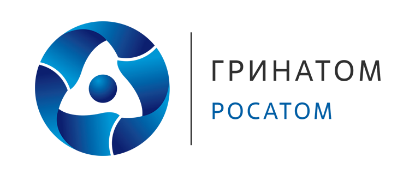 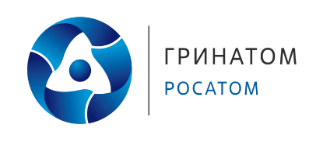 